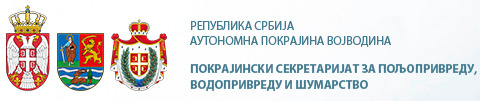 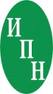 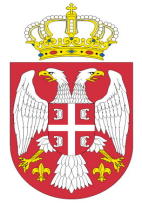 АГЕНДА ЕДУКАЦИЈЕРадионица 1 - FADN системУнапређење прикупљања и уношења FADN података у Софтвер за 2018. годину Институт за примену науке у пољопривреди, Центар за едукације Нови СадАприл 2018. године,9:30 - 10:00	 	Окупљање учесника10:00 -10:05		Обраћање организатора10:05 -10:30		FADN систем –План активностиЗаконска регулативаОсновни принципи FADN базе;  Календар уноса и валидације податакаMр Мирјана Бојчевски, Зорица Кукић, Министарство пољопривреде, шумарства и водопривреде10:30 - 11:00	Допуне Упутства за прикупљање података; Циљеви и принципи прикупљања, уноса и валидације FADN података, најчешће грешке	Др Славица Чолић, Институт за примену науке у пољопривреди                                       Јулкица Симић, Покрајински секретаријат за пољопривреду, шумарство и  водопривреду11:00 - 11.30 		Пауза за кафу 11.30 - 12.00 	Представљање FADN софтверске апликацијеУпутство за коришћење,Приступ апликацији,Отварање Упитника,Најчешће  грешке  и измене у софтверуРоберт Радишић, Горан Јурлина, ИТ подршка12.00 - 13.00	Унос података из Годишњег упитника за пољопривредна газдинства у FADN софтверску апликацију –студија случајаРоберт Радишић, дипл.инж.агроекономије, Институт за примену науке у пољопривредиГоран Јурлина, дипл.инж пољопривреде- ПСС Нови Сад13:00 - 14.00	Пауза14:00 - 15.30	Унос података из Годишњег упитника за пољопривредна газдинства у FADN софтверску апликацију 	Практичан рад15.30 - 16.00		Пауза за кафу16.00 - 17.00	Унос података из Годишњег упитника за пољопривредна газдинства у FADN софтверску апликацију 	Практичан рад